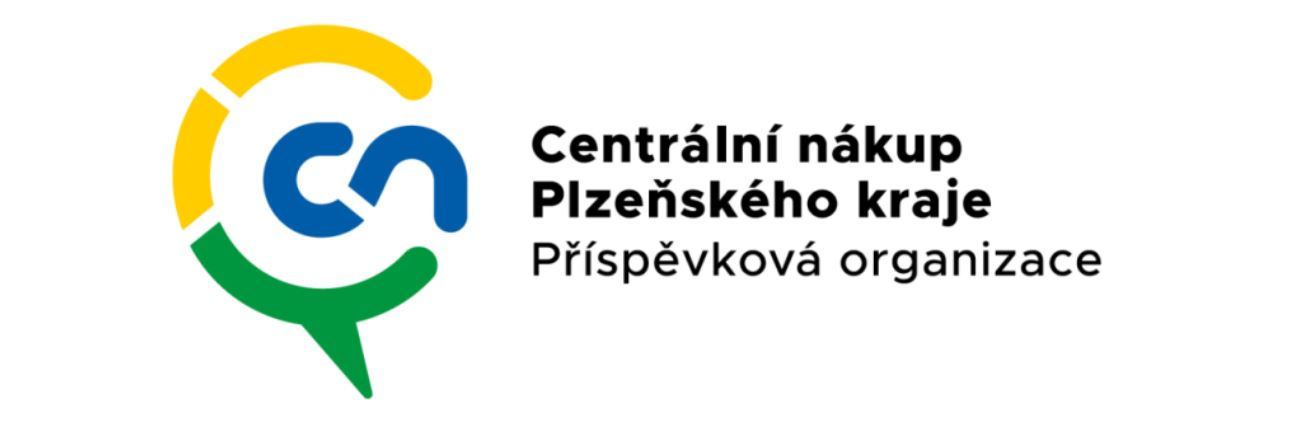 zapsaná v obchodním rejstříku vedeném Kr. soudem v Plzni, oddíl Pr, vložka 723IČO:DIČ:naše zn.: vyřizuje: tel.:e-mail:72046635CZ 72046635…………………………………………………............................................Sodexo Pass Česká republika a.s. Plzeňská 3350/18150 00 PrahaUvedená cena je cena maximální a při jejím překročení je nutné kontaktovat objednatele. stravenky červenec 2023Daňový doklad musí obsahovat mimo údaje stanovené zákonem o DPH číslo objednávky (smlouvy) a fakturační adresu dle výpisu z obchodního rejstříku:Centrální nákup Plzeňského kraje, příspěvková organizace Vejprnická 663/56318 00 PlzeňBez těchto údajů bude doklad vrácen dodavateli (zhotoviteli). Splatnost faktury je 14 dní po jejím doručení objednateli.………………………………………………datum:04.08.202304.08.2023OBJEDNÁVKA ČÍSLO: Obj-195/23OBJEDNÁVKA ČÍSLO: Obj-195/23Objednáváme u Vás:Objednáváme u Vás:ProduktProduktCena bez DPHstravenky červenec 2023 -225 ks - 1ks/150Kčstravenky červenec 2023 -225 ks - 1ks/150Kč33 750,00poštovné 240poštovné 240240,00provize 4%provize 4%1 350,00Cena celkem bez DPHCena celkem bez DPH35 340,00DPH	sazba DPH 21 %DPH	sazba DPH 21 %333,90Cena celkem vč. DPHCena celkem vč. DPH35 673,90